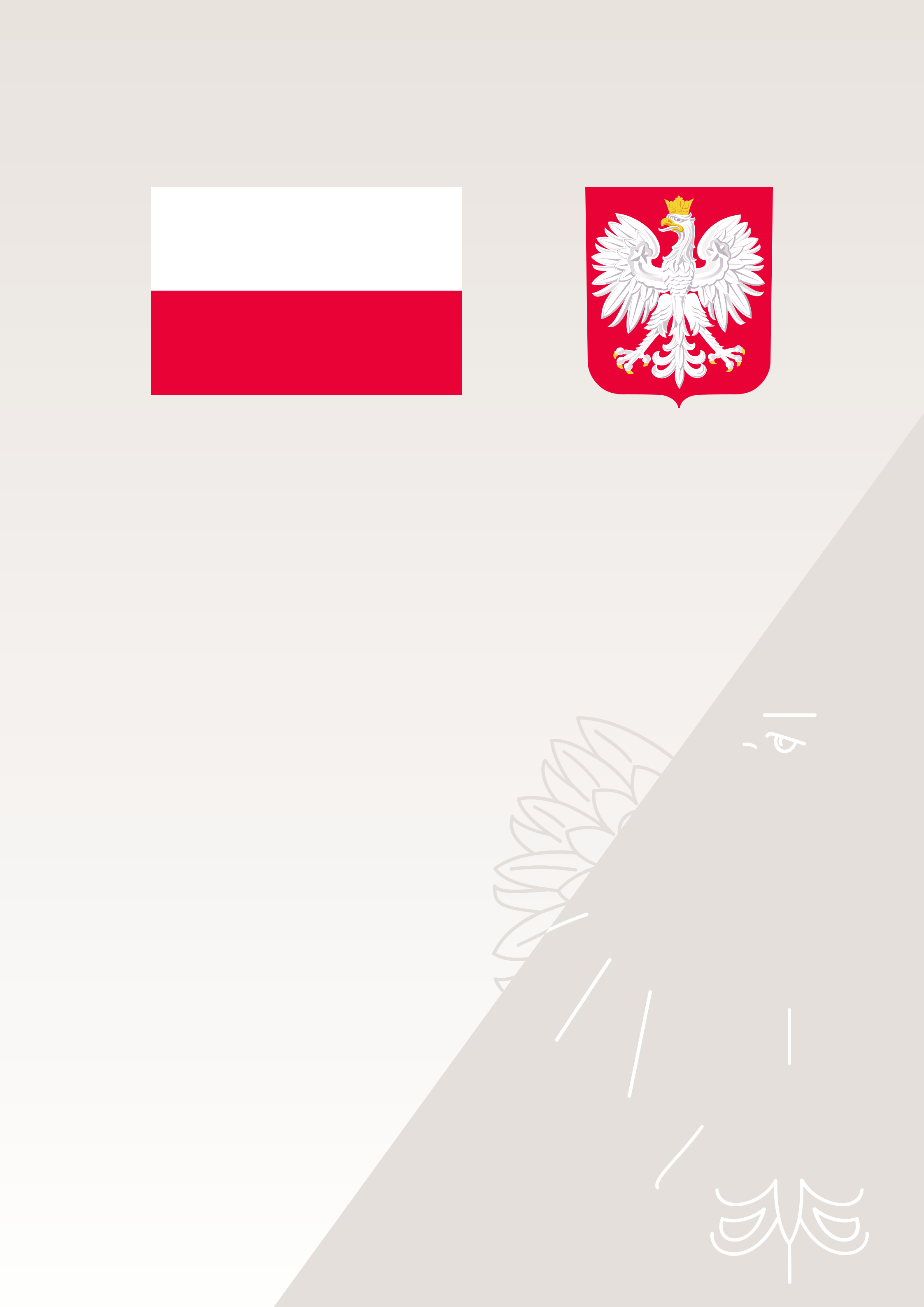 DOFINANSOWANO ZE ŚRODKÓW BUDŻETU PAŃSTWA PROGRAM "ASYSTENT OSOBISTYOSOBY NIEPEŁNOSPRAWNEJ" – EDYCJA 2019-2020Usługi asystenta jako forma ogólnodostępnego wsparcia dla osób niepełnosprawnych posiadających orzeczenie o znacznym lub umiarkowanym stopniu niepełnosprawnościDOFINANSOWANIE  67.234,00                                              CAŁKOWITA WARTOŚĆ    67.234,00Program adresowany był do osób niepełnosprawnych posiadających orzeczenie o znacznym lub umiarkowanym stopniu niepełnosprawności, zgodnie z ustawą z dnia 27 sierpnia 1997r. o rehabilitacji zawodowej i społecznej oraz zatrudnianiuosób niepełnosprawnych albo orzeczenie równoważne do wyżej wymienionych, które wymagały usługi asystenta w wykonywaniu codziennych czynności oraz funkcjonowaniu w życiu społecznym. Uczestnicy Programu  mieli możliwość skorzystania z pomocy asystenta w:wyjściu, powrocie oraz/lub  dojazdach w wybrane przez uczestnika Programu miejsce,wyjściu, powrocie oraz/lub dojazdach na rehabilitację i zajęcia terapeutycznezakupach z zastrzeżeniem aktywnego udziału uczestnika Programu przy ich realizacjizałatwianiu spraw urzędowych,nawiązaniu kontaktu/współpracy z różnego rodzaju organizacjami,korzystania z dóbr kultury,Celem programu było:     .   wprowadzenie usługi asystenta jako formy ogólnodostępnego wsparcia dla pełnoletnich osób niepełnosprawnych         posiadających orzeczenie o znacznym lub umiarkowanym stopniu niepełnosprawności, wydawane na podstawie         ustawy z dnia 27 sierpnia 1997r. o rehabilitacji zawodowej i społecznej oraz zatrudnianiu osób niepełnosprawnych         (Dz.U.z 2019r., poz. 1172 albo orzeczenie równoważne do wyżej wymienionychmożliwość skorzystania przez osoby niepełnosprawne z pomocy asystenta przy wykonywaniu codziennych czynności oraz funkcjonowaniu w życiu społecznym,ograniczanie skutków niepełnosprawności oraz stymulowanie osoby niepełnosprawnej do podejmowania aktywności i umożliwienie realizowania prawa do niezależnego życia,przeciwdziałanie dyskryminacji ze względu na niepełnosprawność oraz wykluczeniu społecznemu osób niepełnosprawnych, umożliwienie osobom niepełnosprawnym uczestnictwa w życiu lokalnej społecznościUdział w programie był bezpłatny.Usługi asystenta mogli świadczyć:osoby posiadające dyplom potwierdzający uzyskanie kwalifikacji w zawodzie asystent osoby niepełnosprawnejosoby z w posiadające , co najmniej wykształceniem przynajmniej średnim posiadające co najmniej roczne udokumentowane doświadczenie w udzielaniu bezpośredniej pomocy osobom niepełnosprawnym